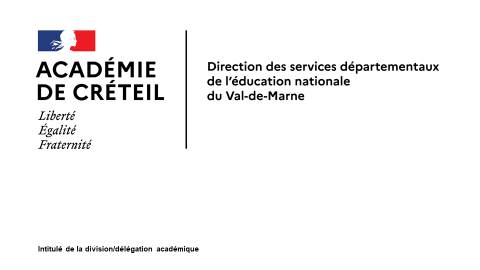 ANNEXE MOUVEMENT INTRADEPARTEMENTALFICHE DE CANDIDATURE :  Rentrée scolaire 2021Enseignant supplémentaire affecté en Dispositif AutoRégulation (DAR) École Saint-Exupéry B à Villeneuve-Saint-GeorgesDate limite de retour : 11 avril 2021, délai de rigueur, par courriel uniquement au bureau 277 (service du mouvement) de la DSDEN 94 mouvement.dsden94@ac-creteil.fr+ Copie de votre candidature à adresser par courriel à l’IEN de Villeneuve-Saint-Georgesce.0940933d@ac-creteil.fr et karine.hussenot@ac-creteil.frPrendre contact avec Madame l’inspectrice de l’éducation nationale de Villeneuve-Saint-Georges pour un entretien (date limite de l’entretien le 16 avril 2021)NOM : ______________________________________                PRENOM : ____________________________________Adresse personnelle : ___________________________________________________________________________________________________________________________________________________________________________________  Téléphone : _________________________________Affectation : _______________________________________________________________________________________Date de la dernière inspection ou rendez-vous de carrière : _______________________(Joindre photocopie à l’exemplaire destiné à la circonscription de Villeneuve-Saint-Georges)						Fait à				, le						Signature